TRECHO 1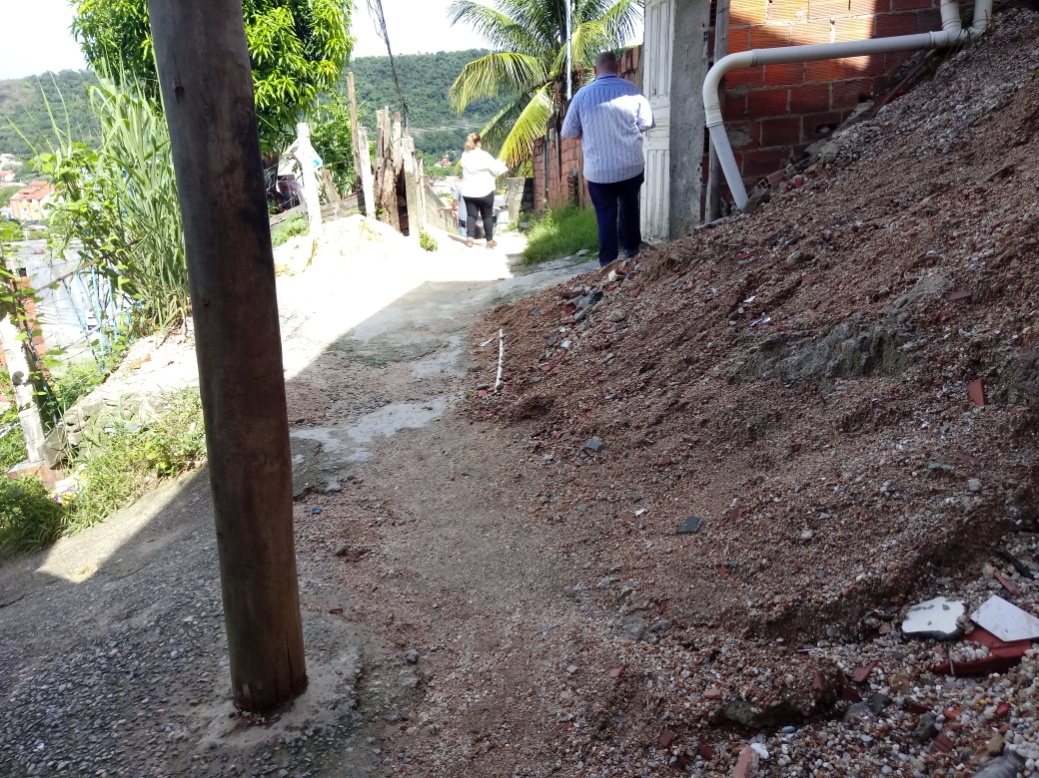 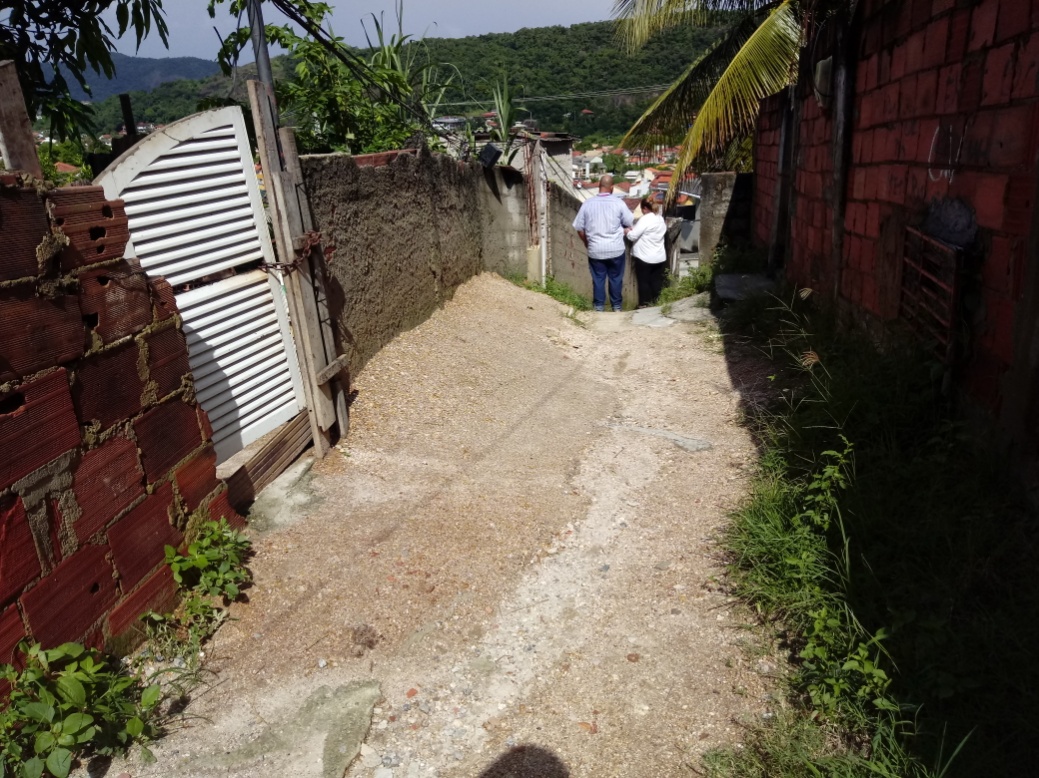 TRECHO 1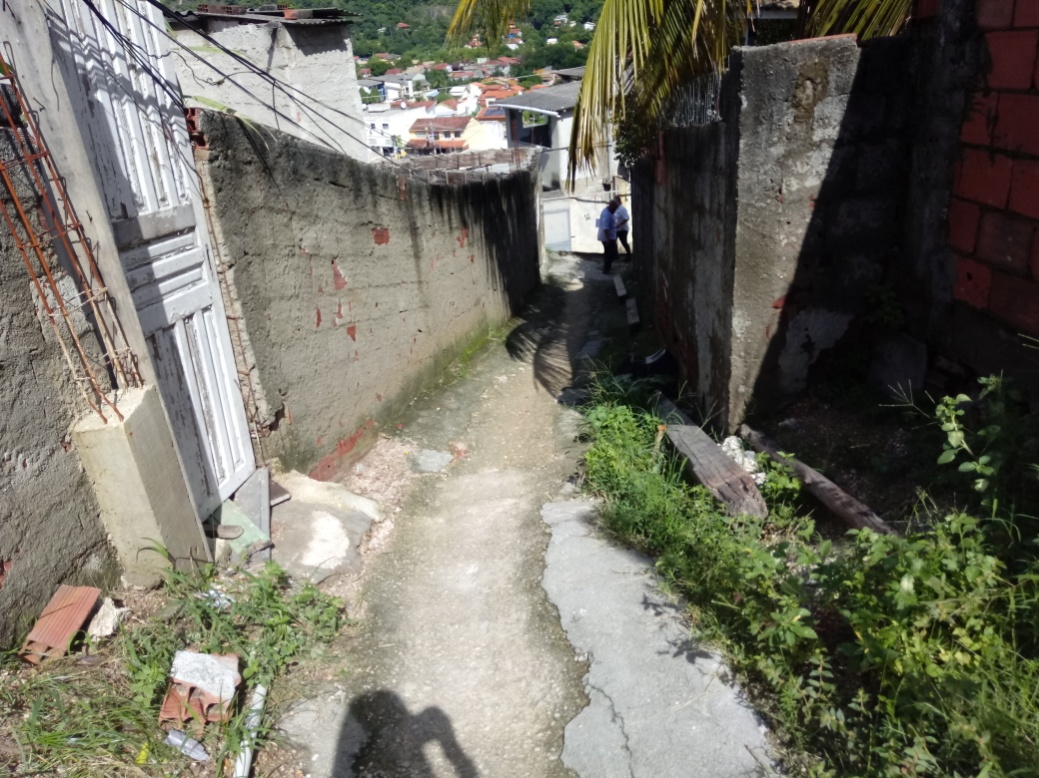 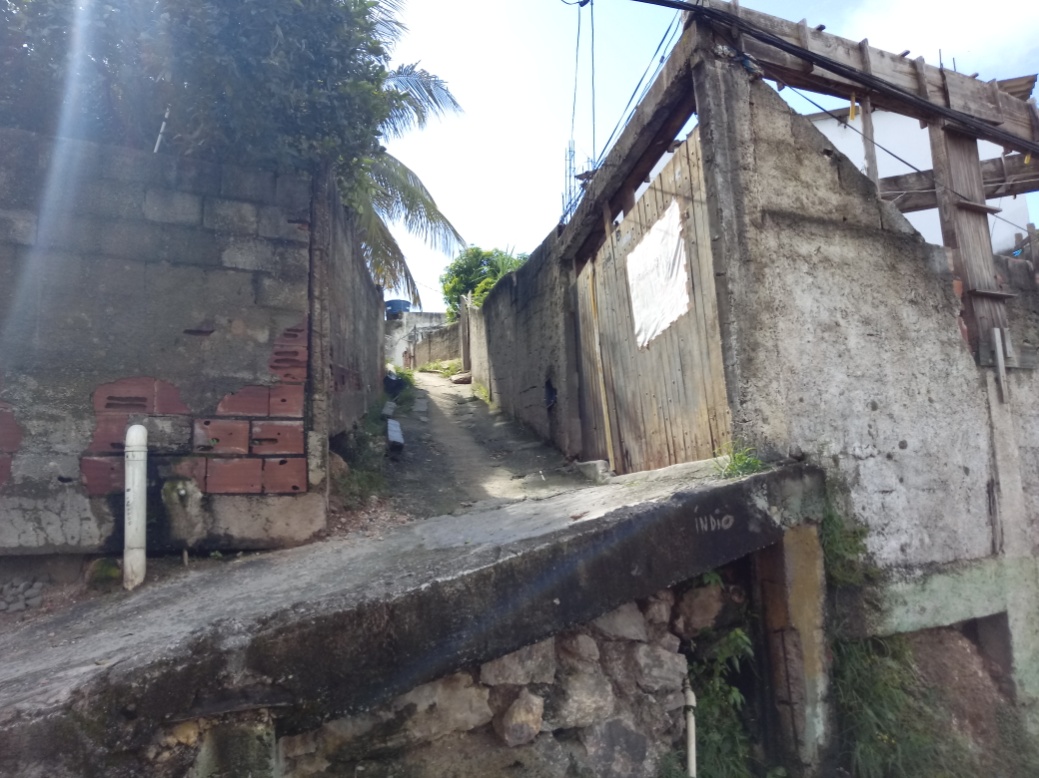 TRECHO 1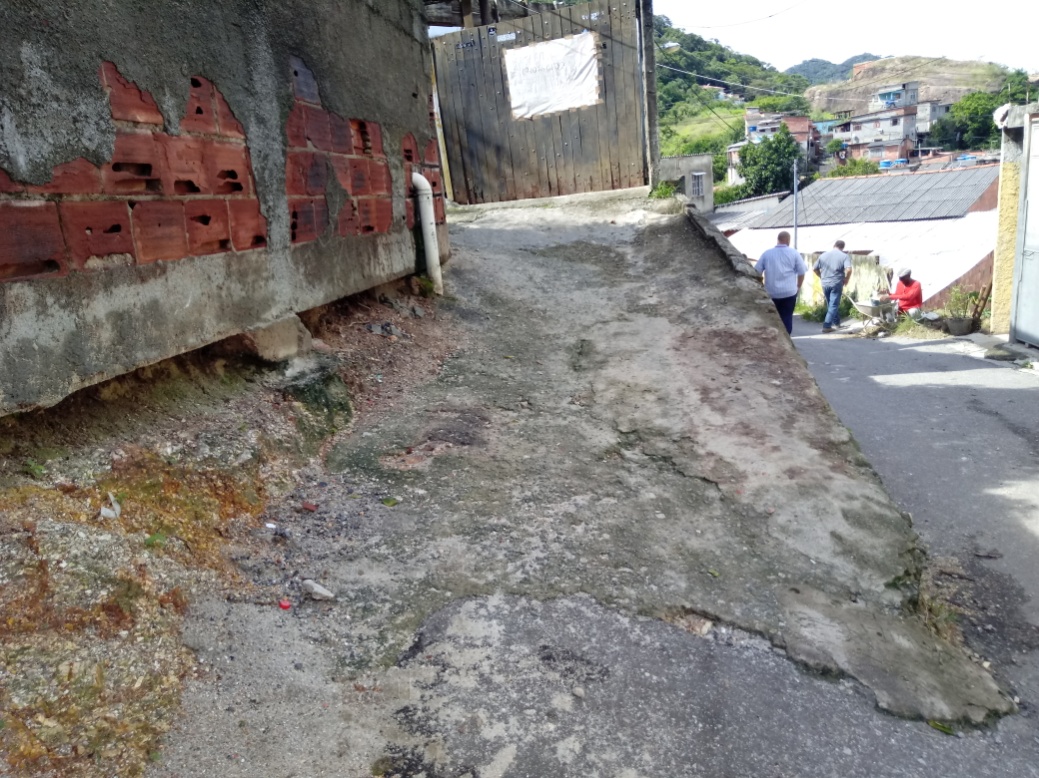 TRECHO 2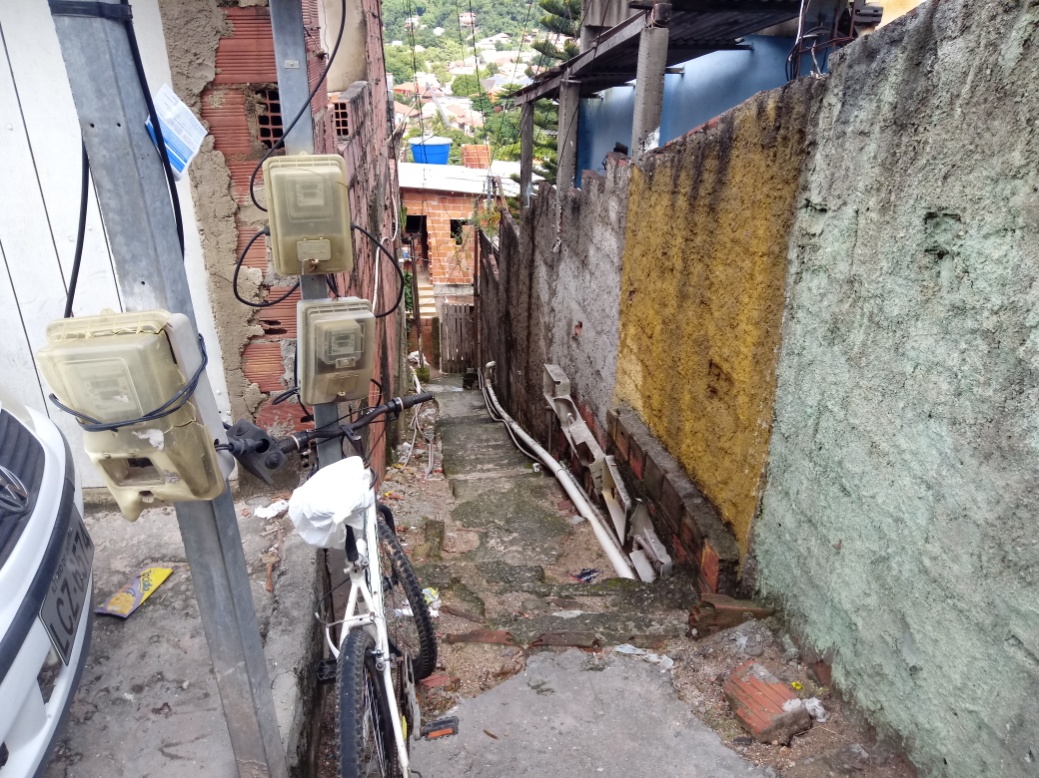 TRECHO 3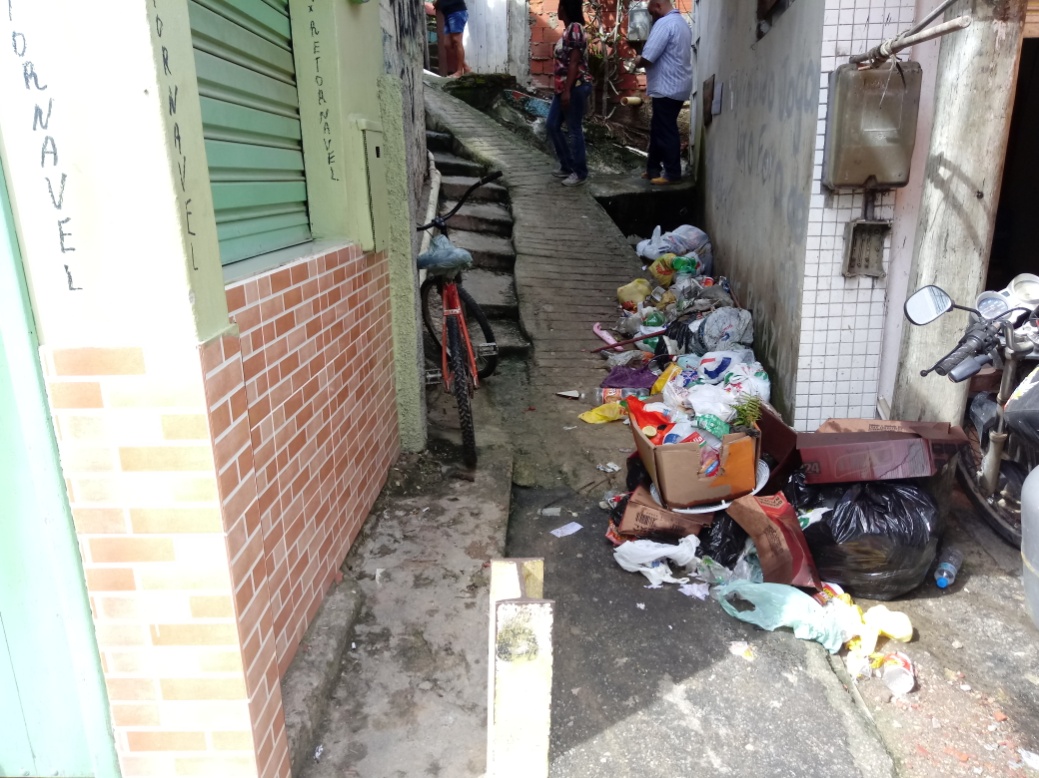 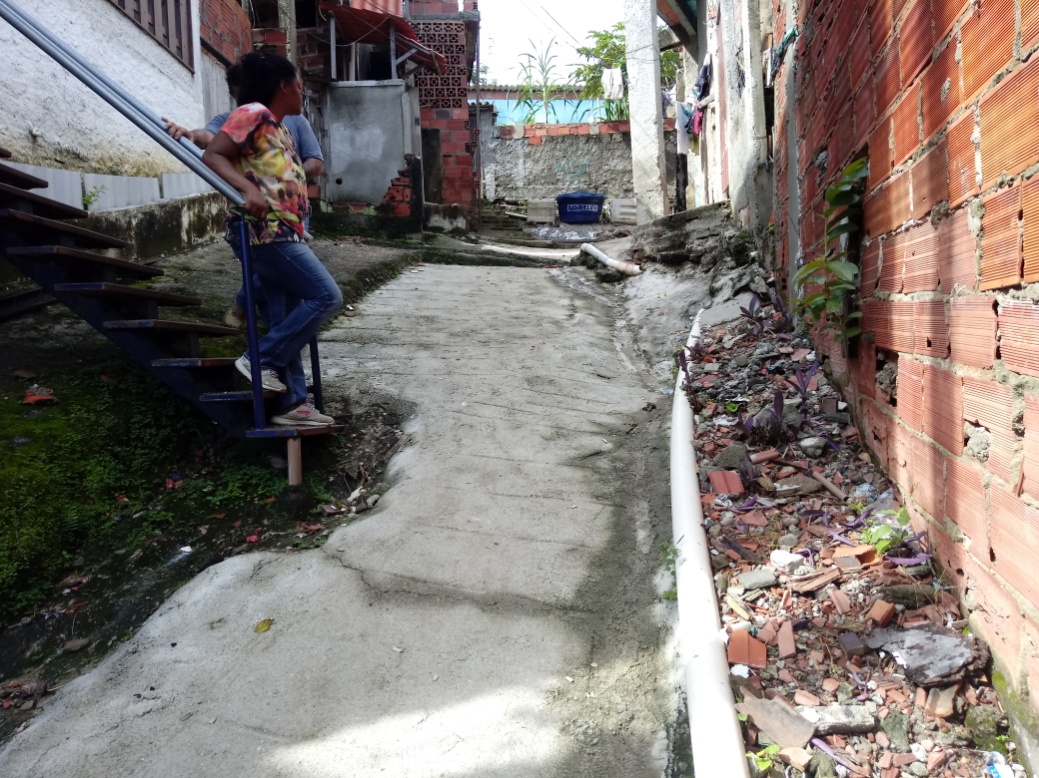 TRECHO 4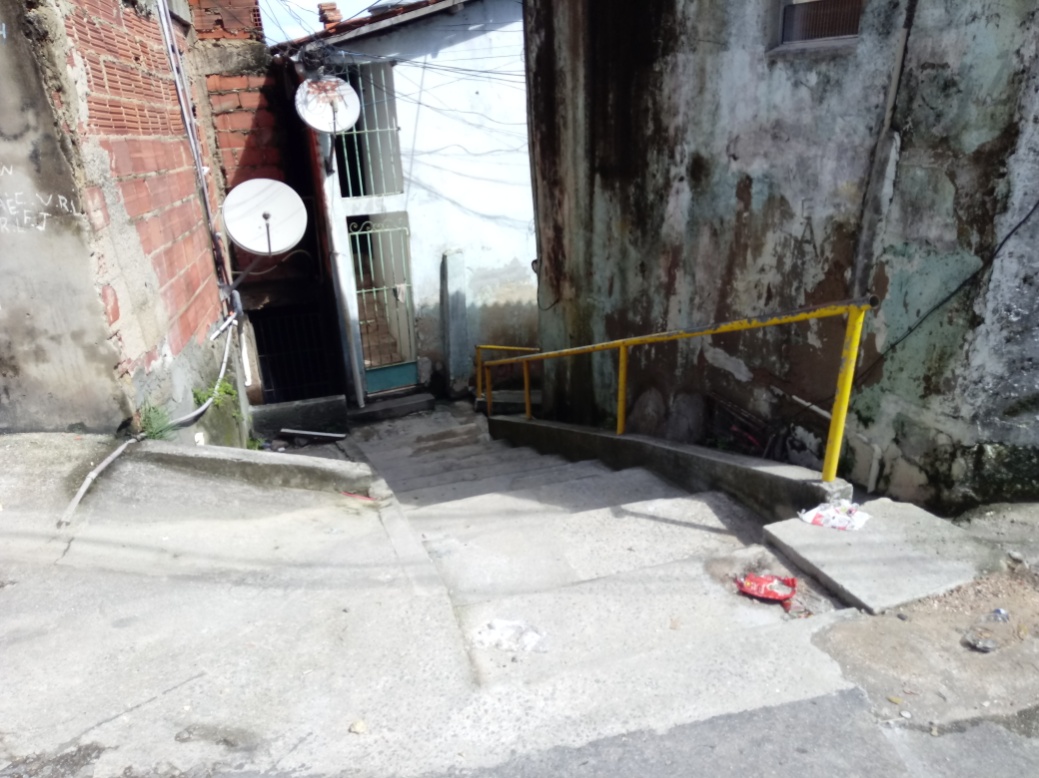 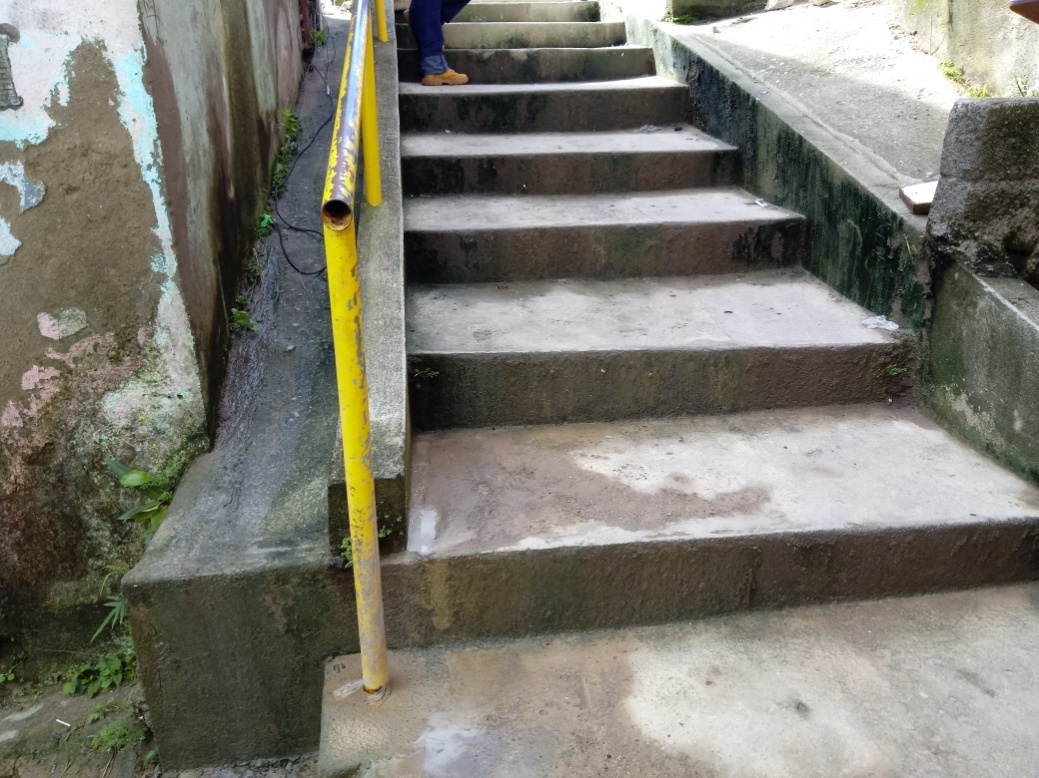 TRECHO 4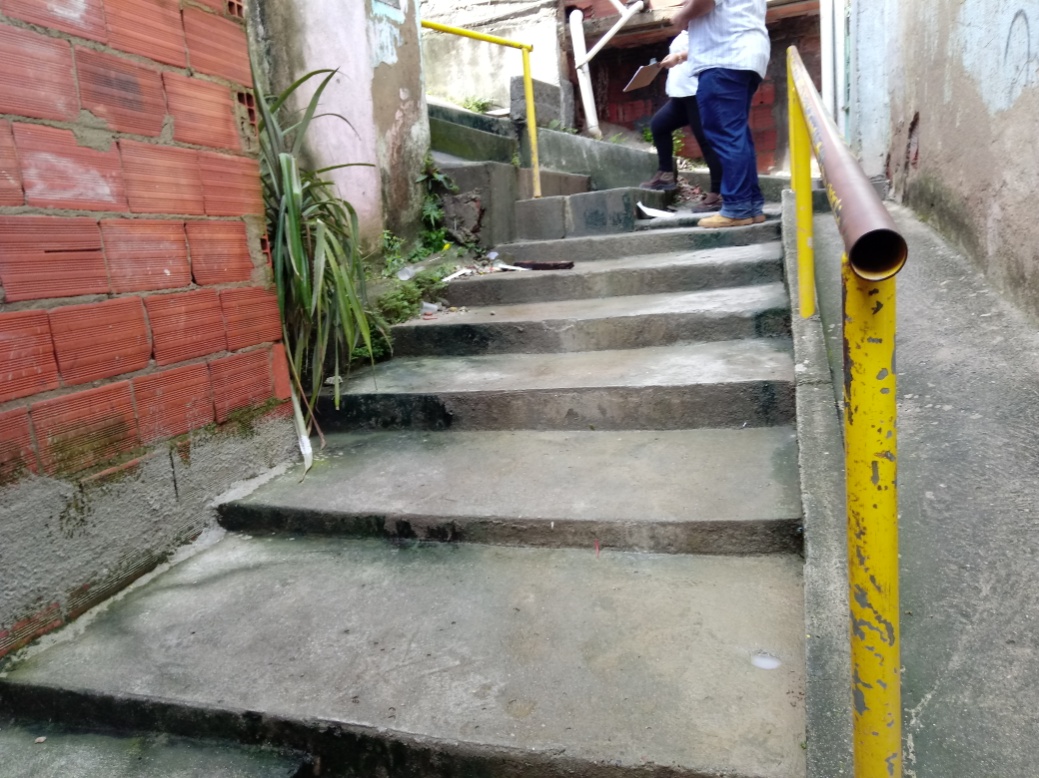 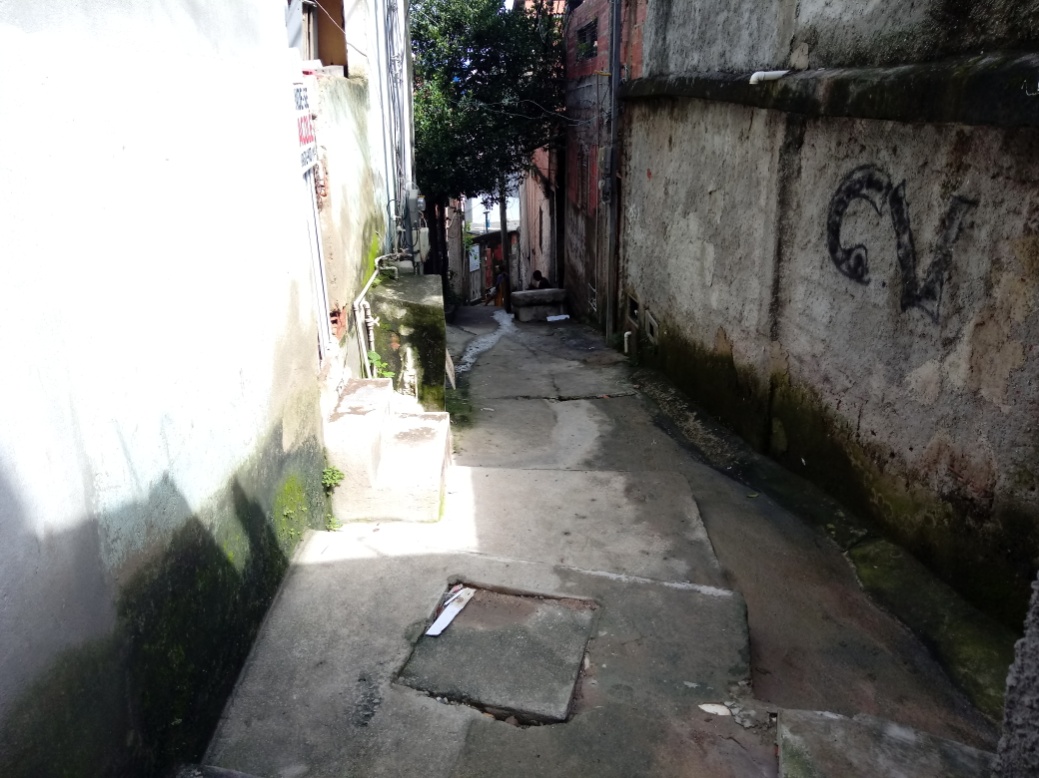 TRECHO 4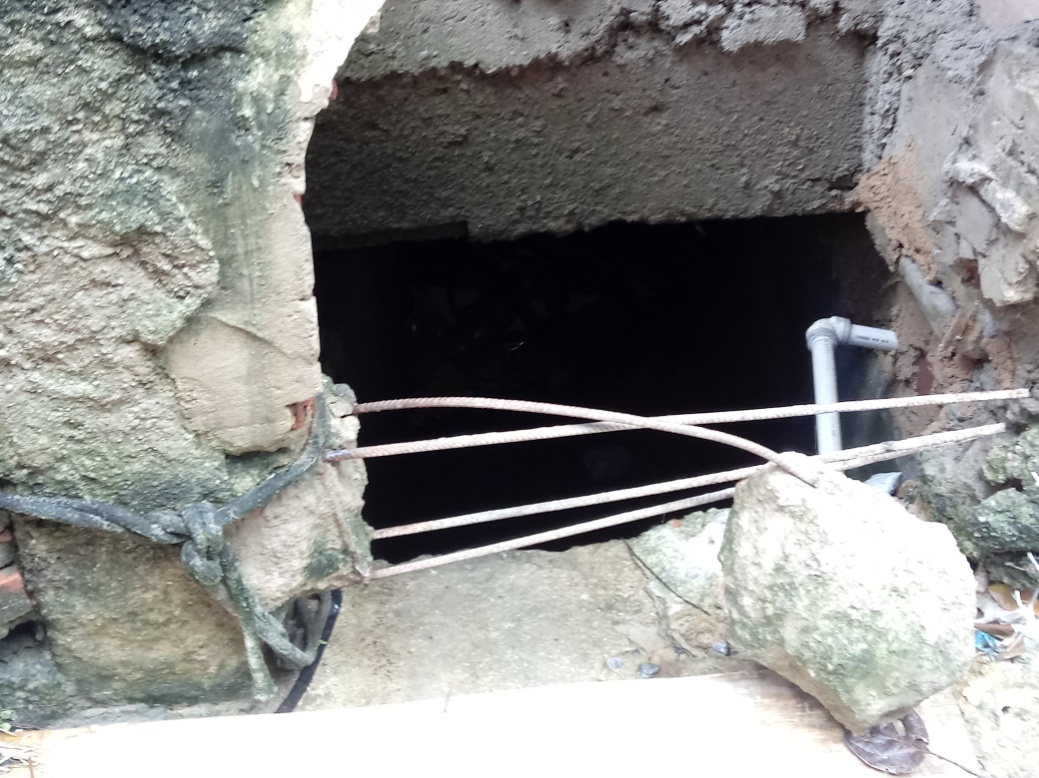 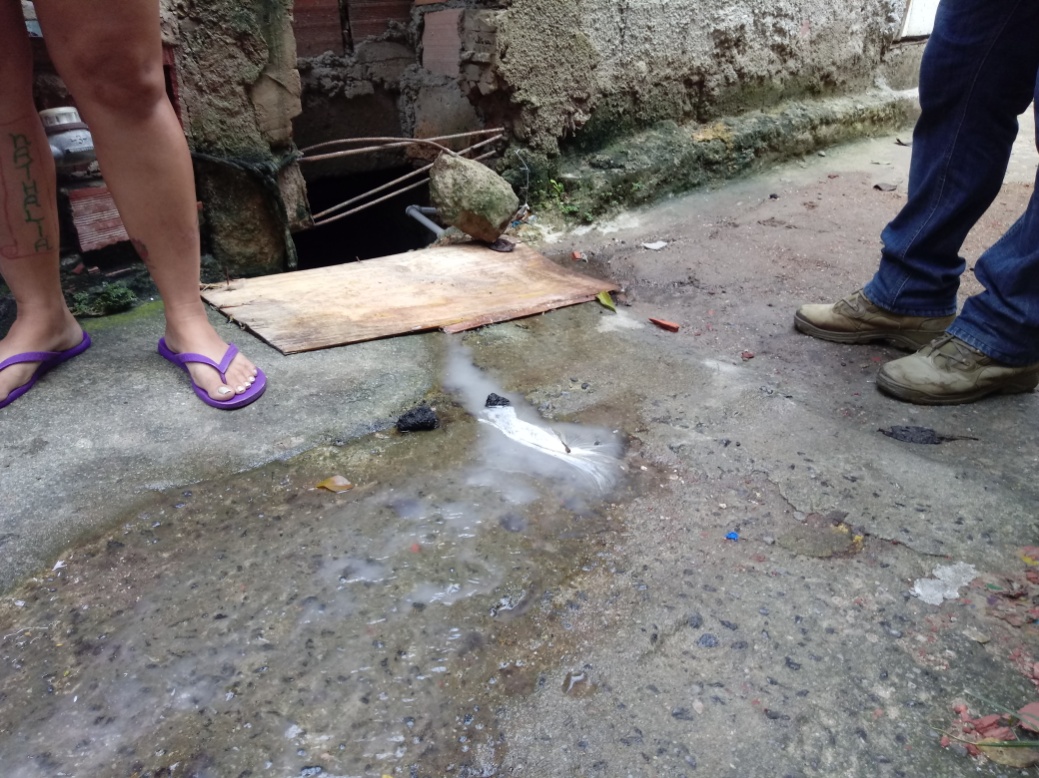 TRECHO 5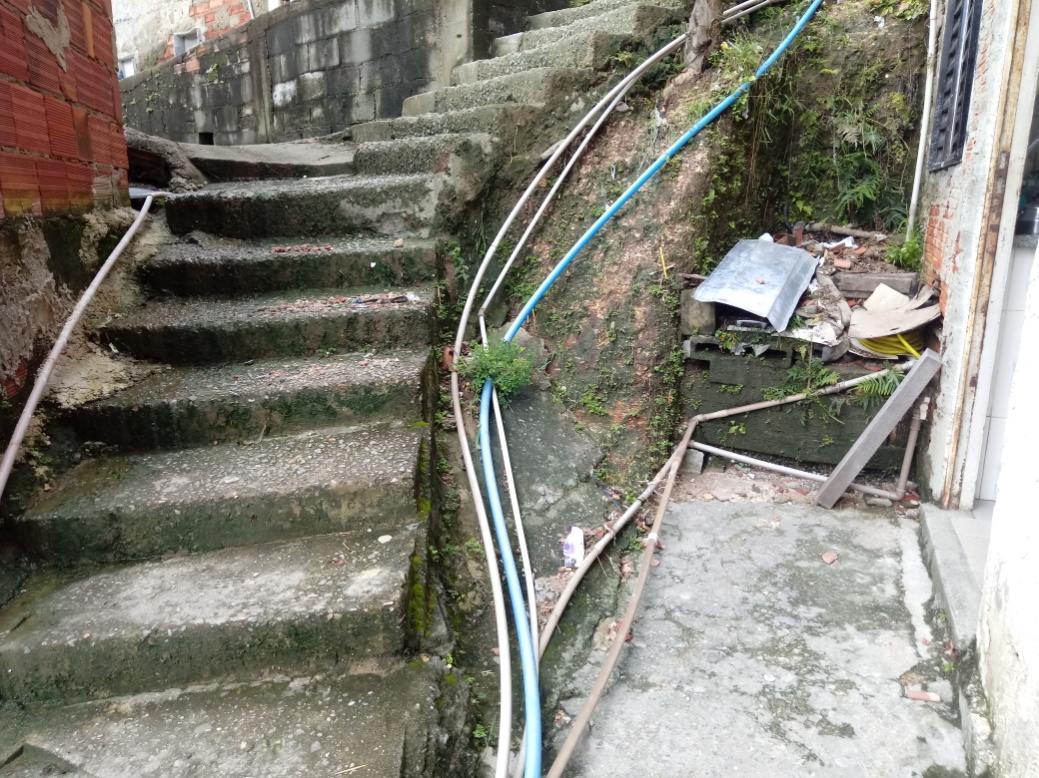 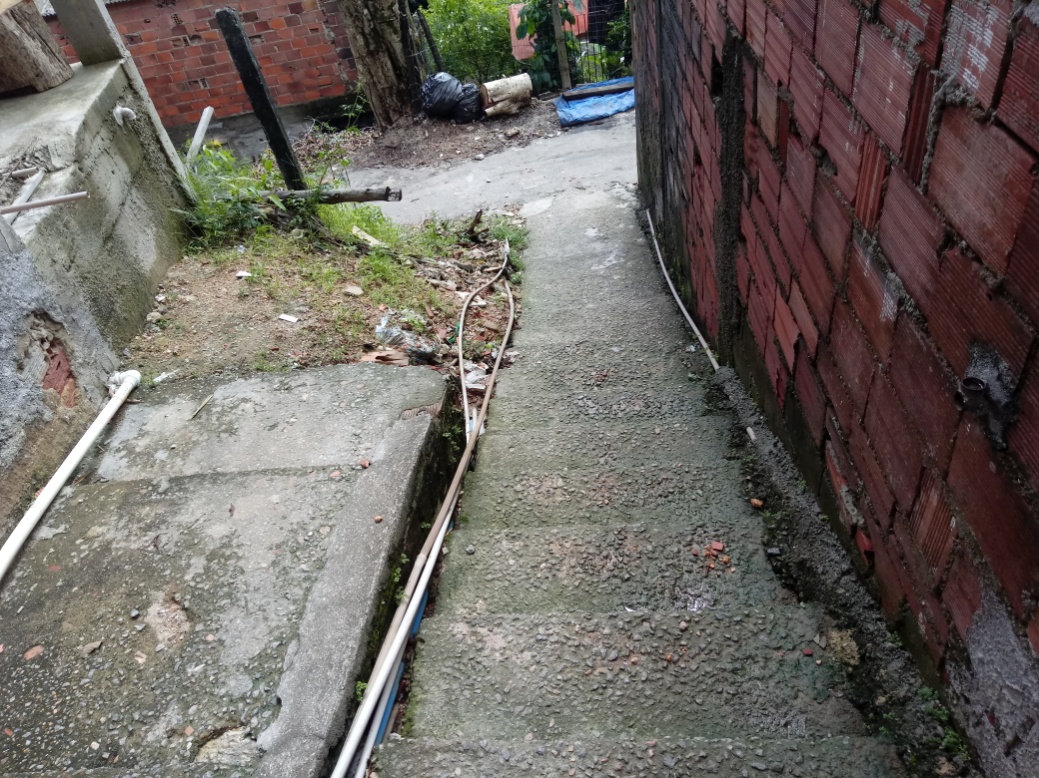 TRECHO 5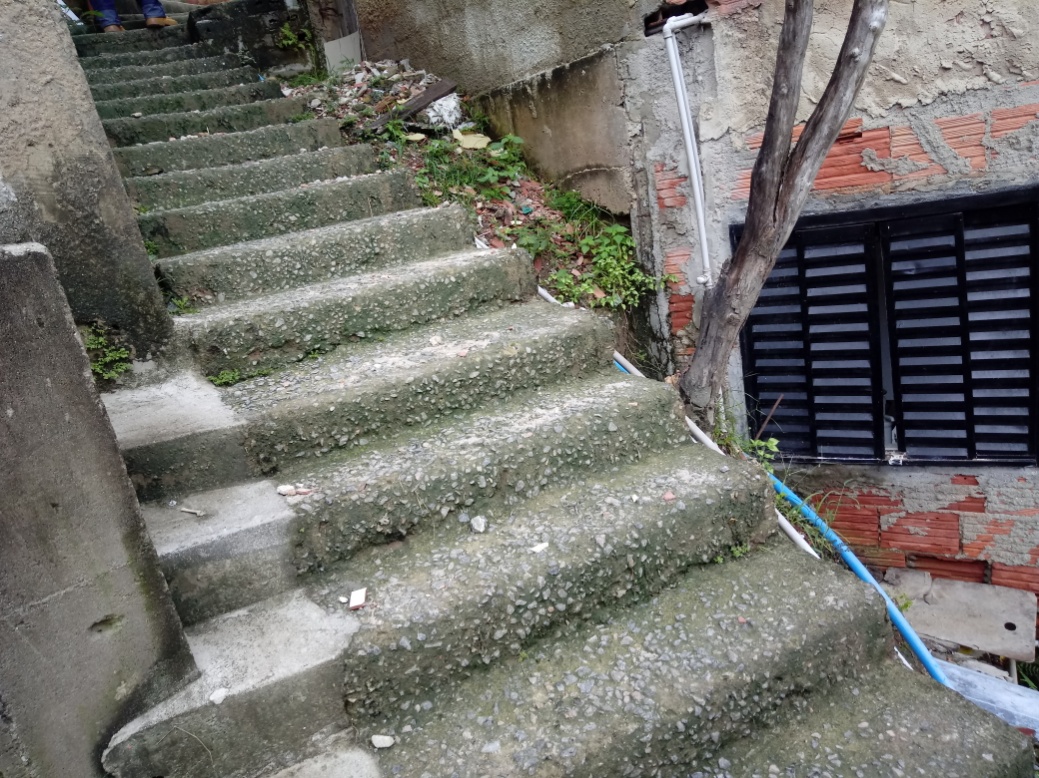 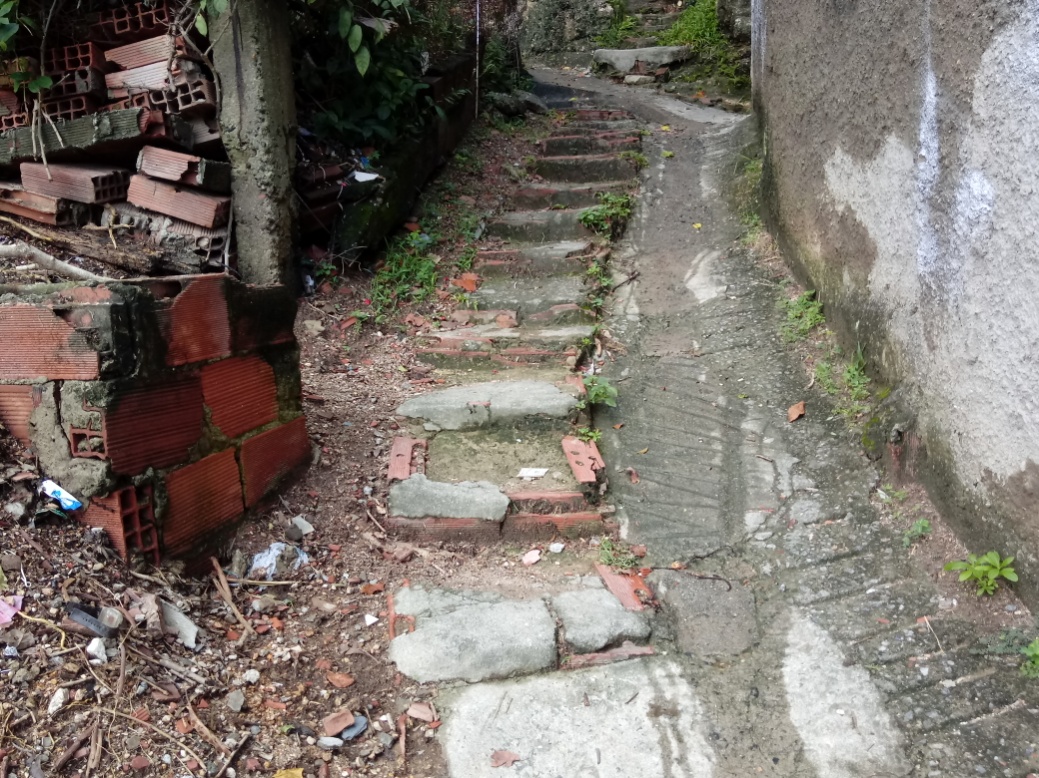 TRECHO 5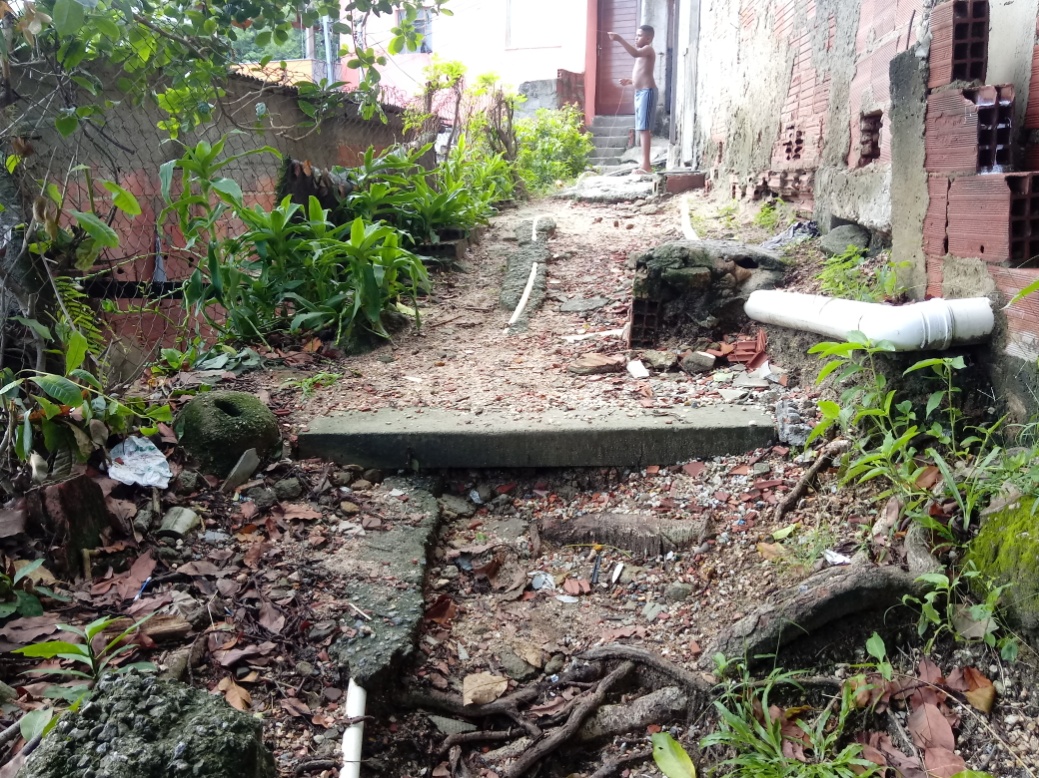 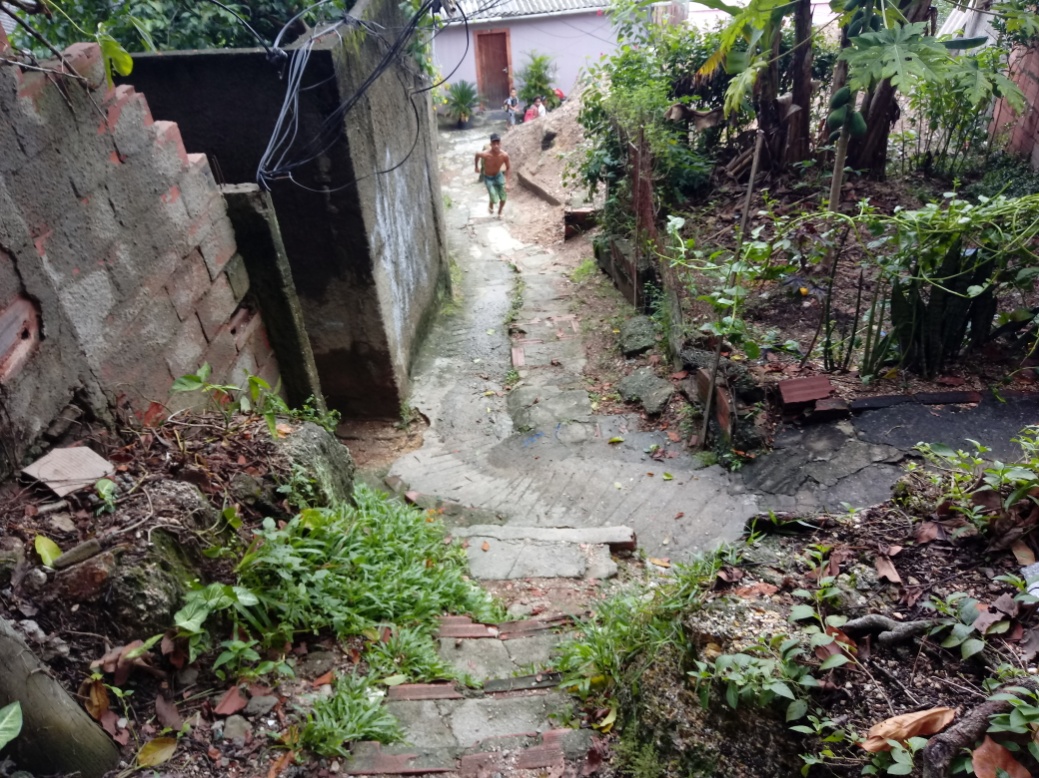 TRECHO 5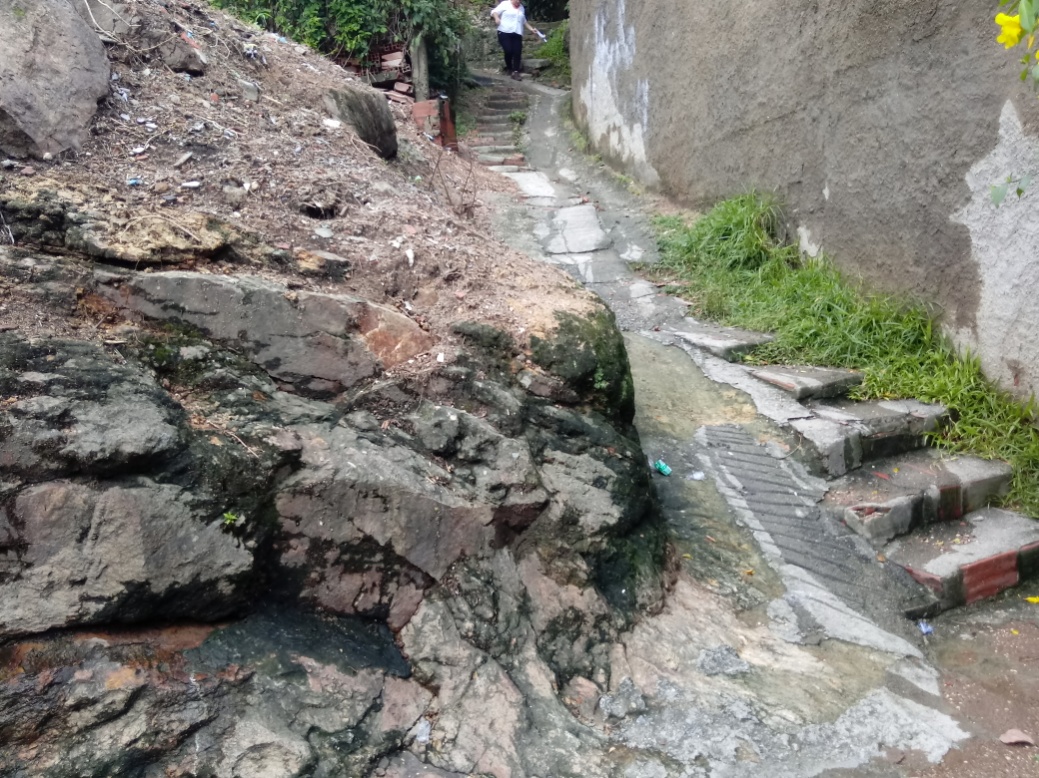 TRECHO 6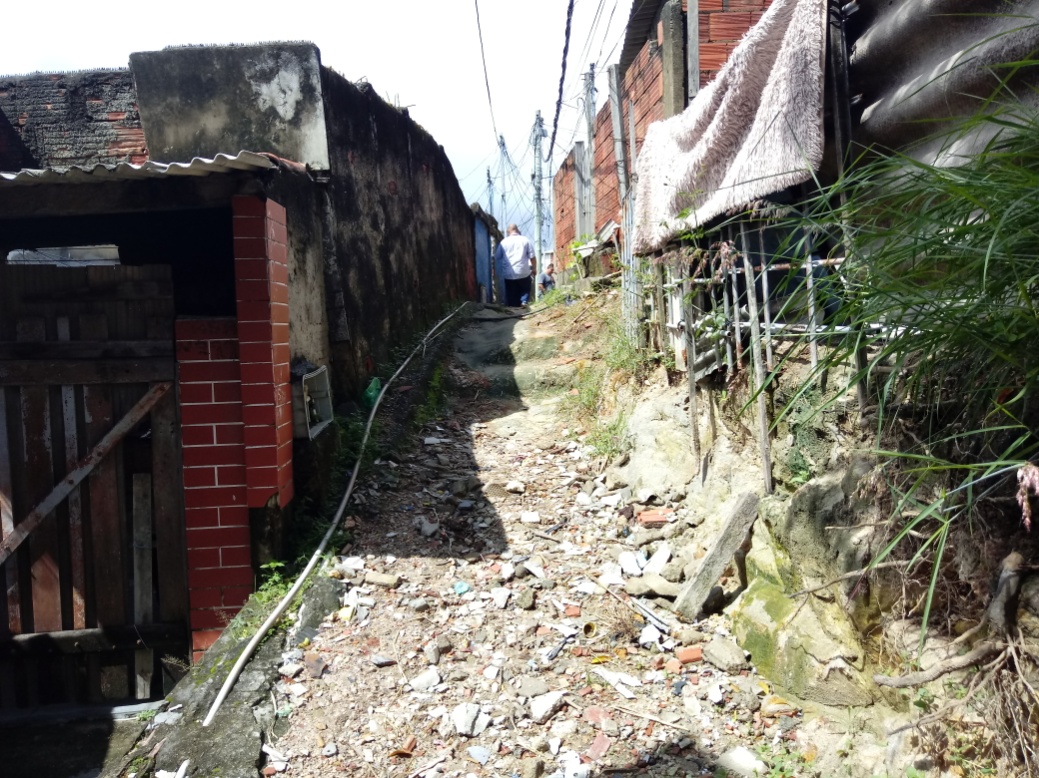 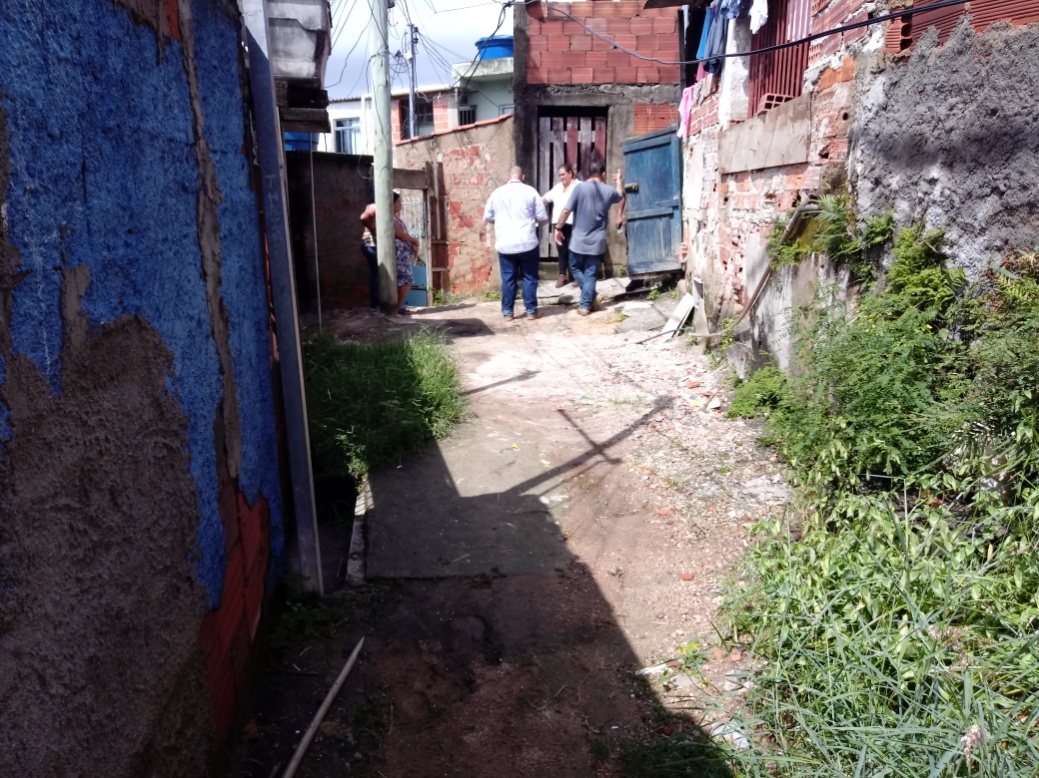 TRECHO 6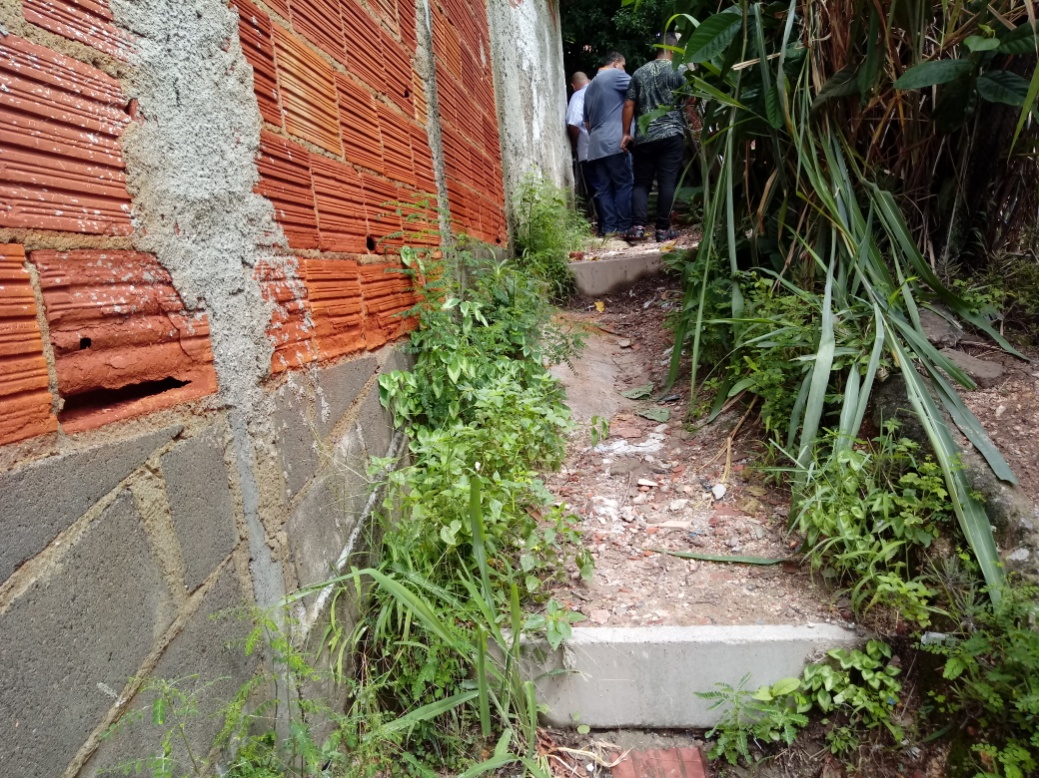 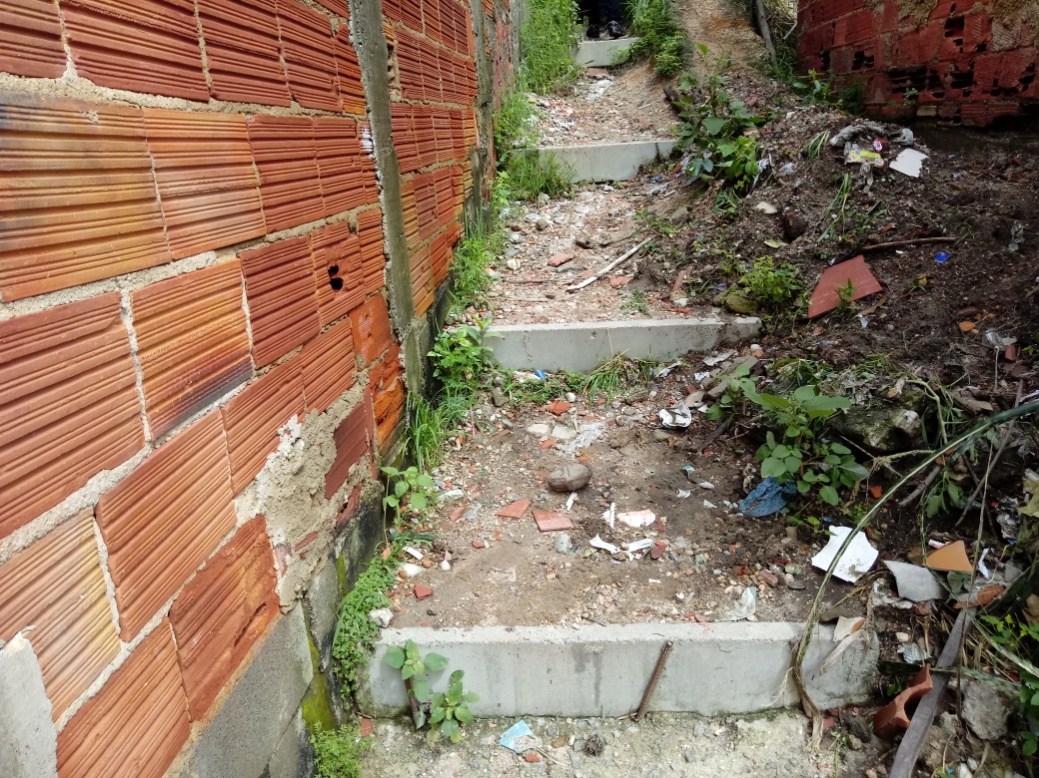 TRECHO 6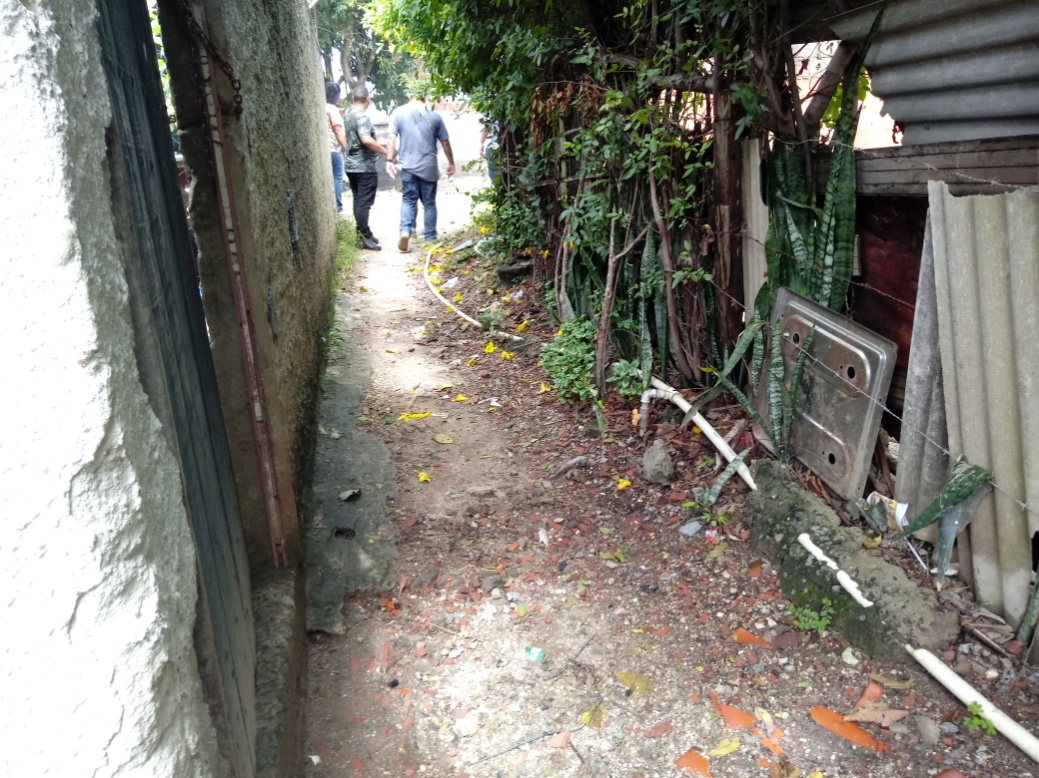 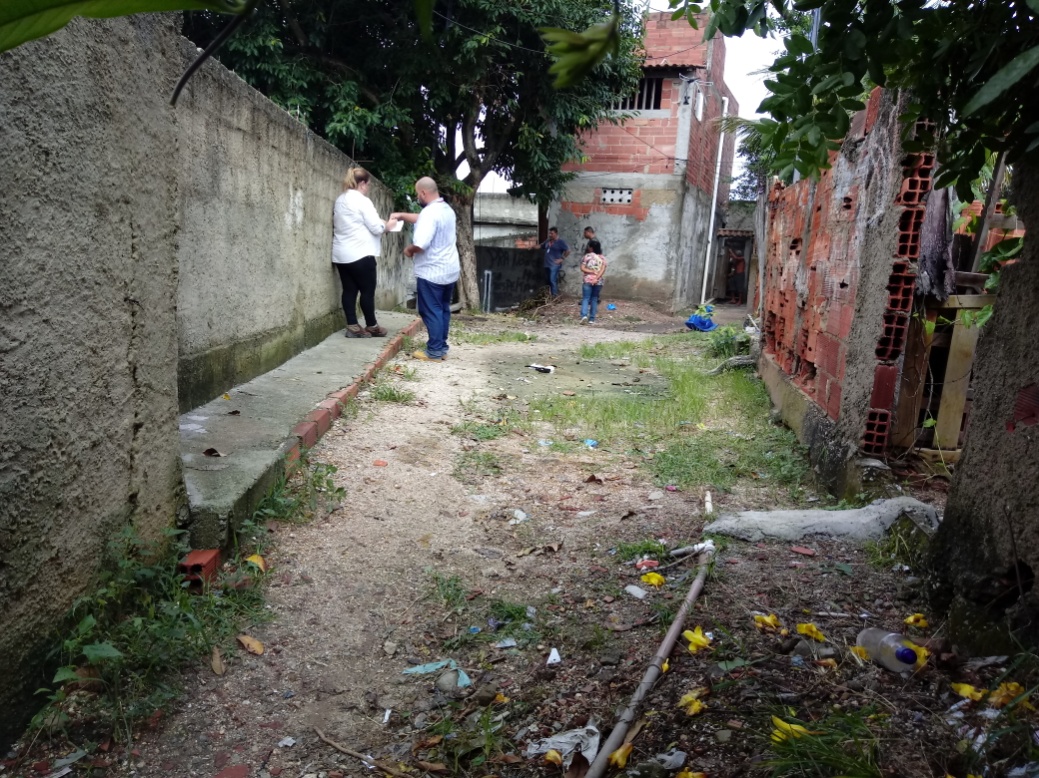 TRECHO 6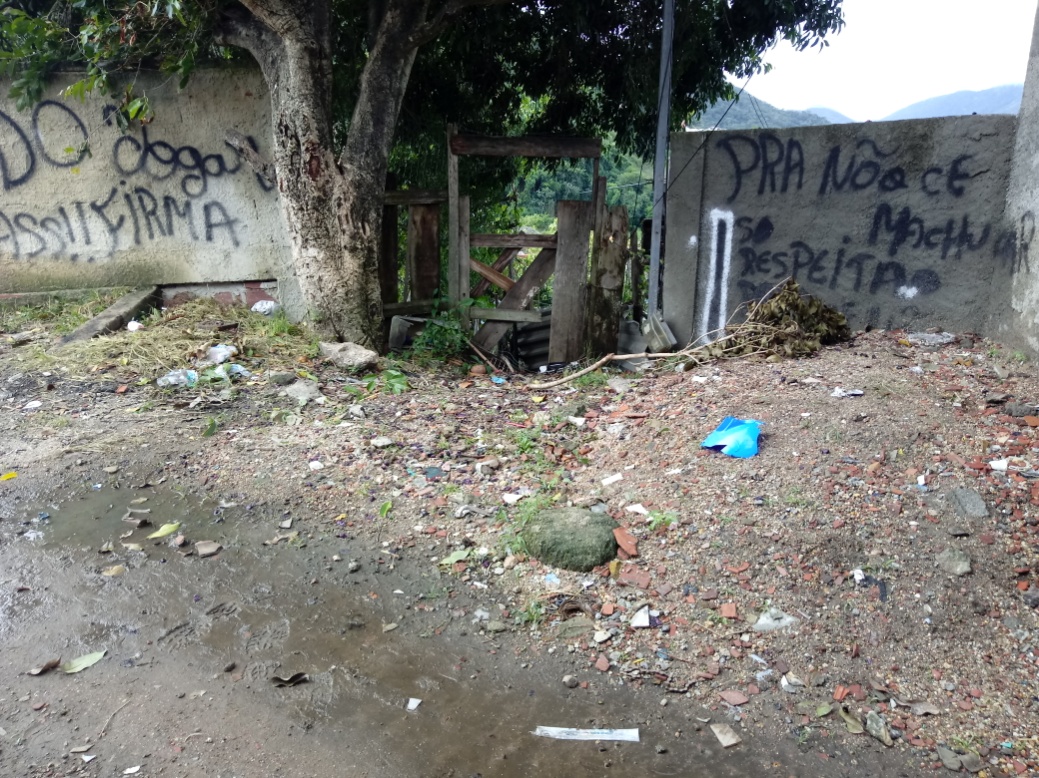 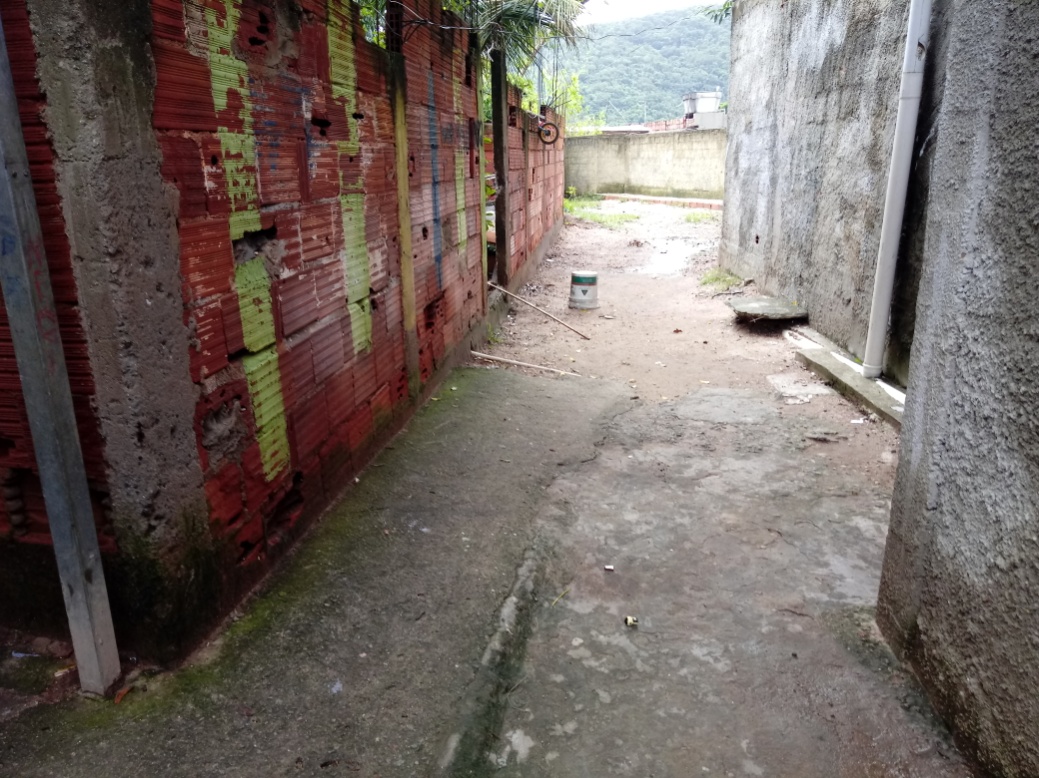 TRECHO 7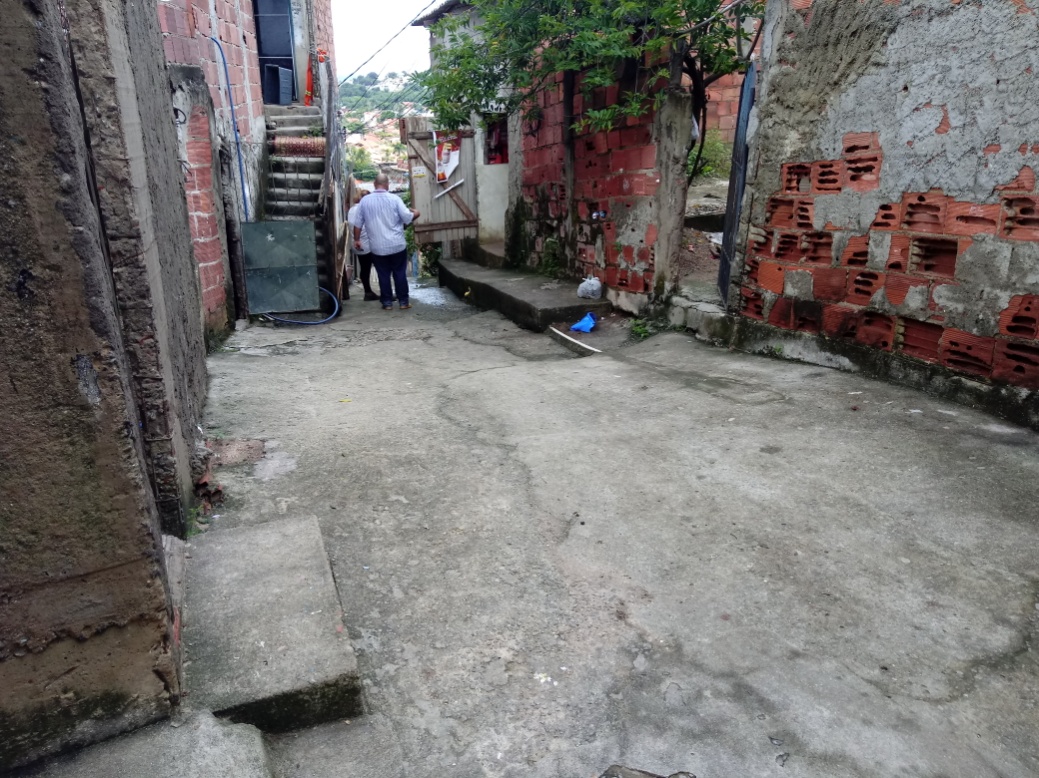 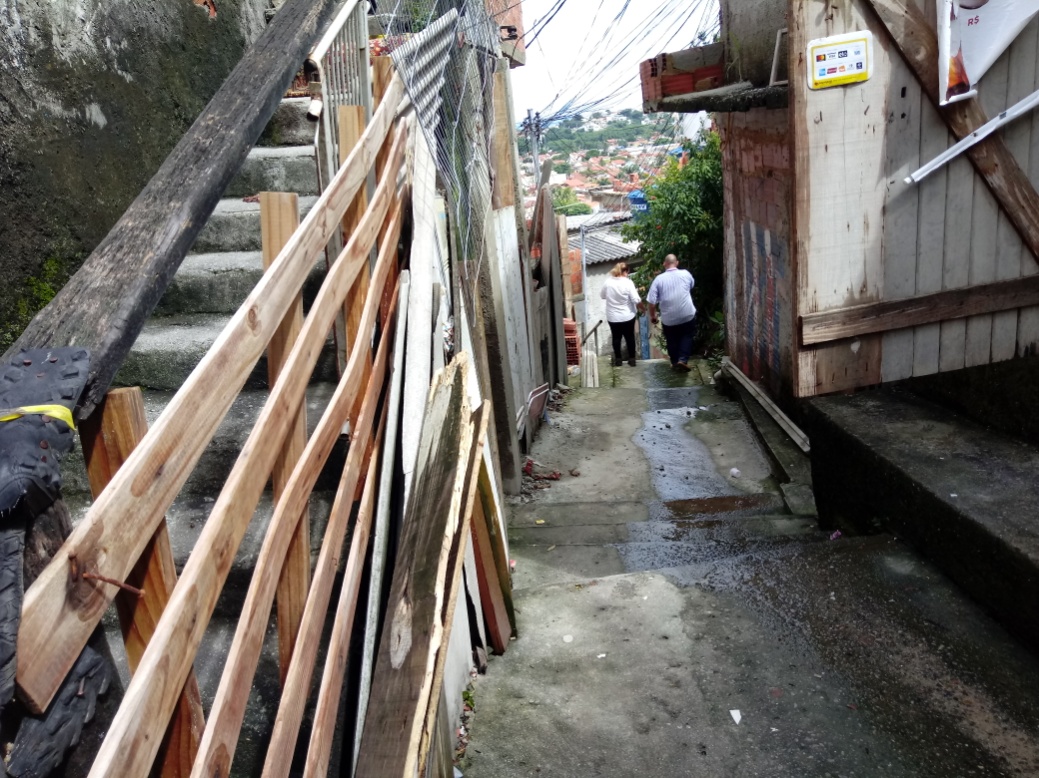 TRECHO 7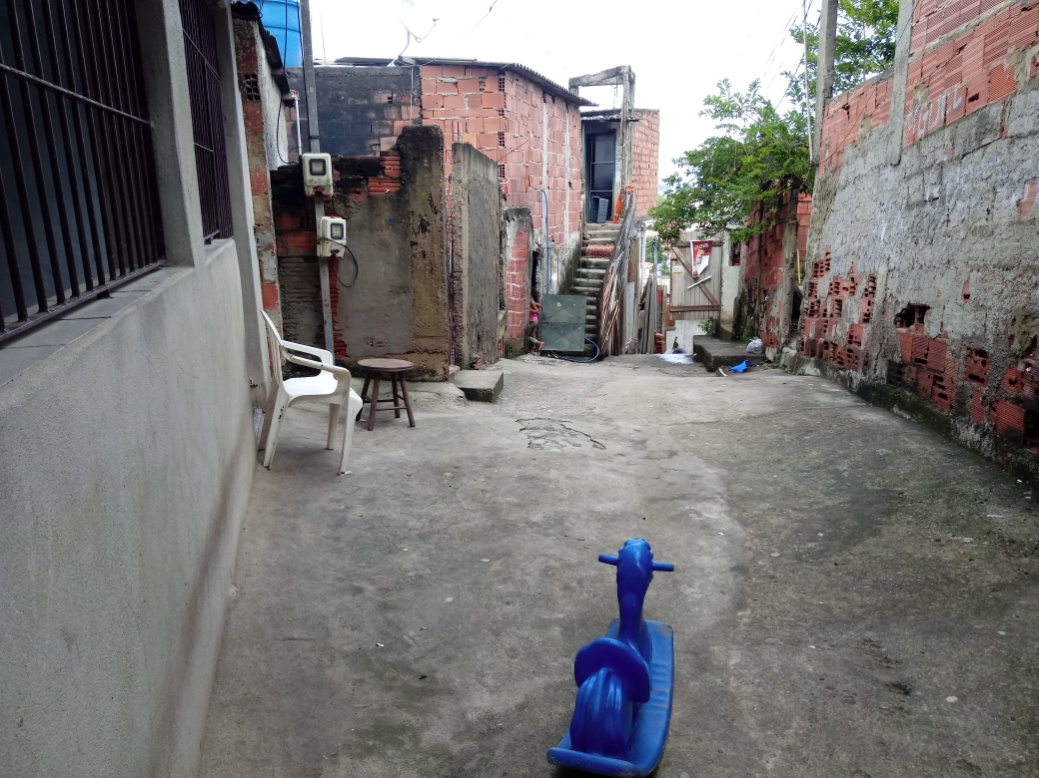 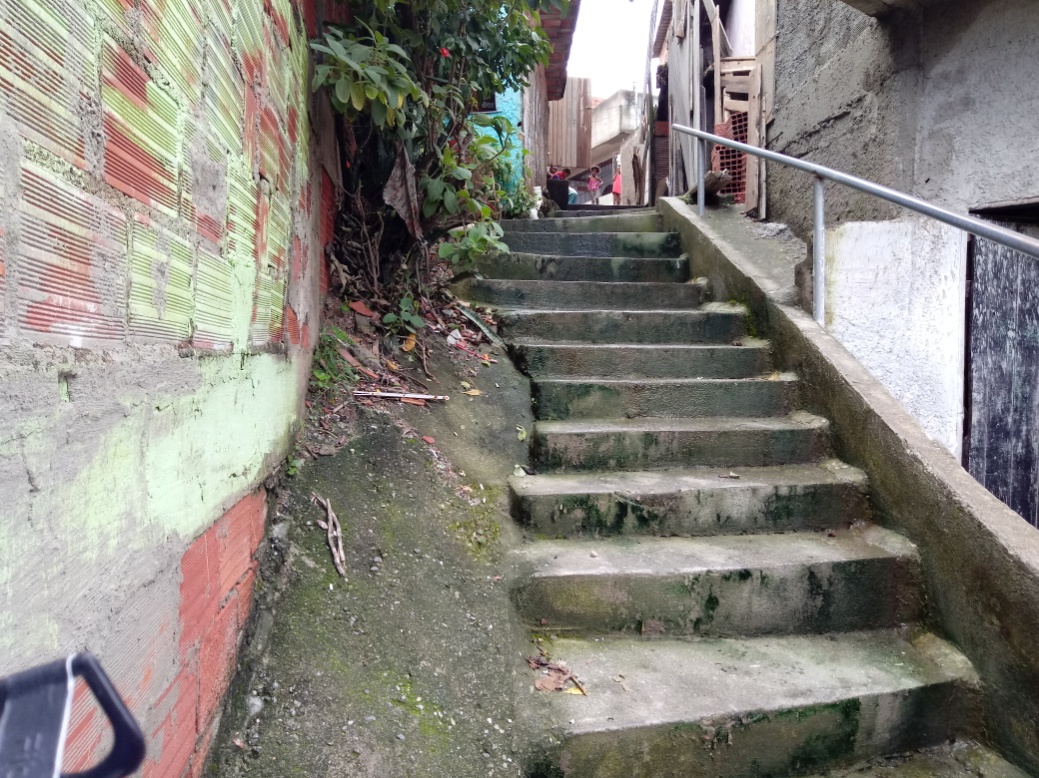 